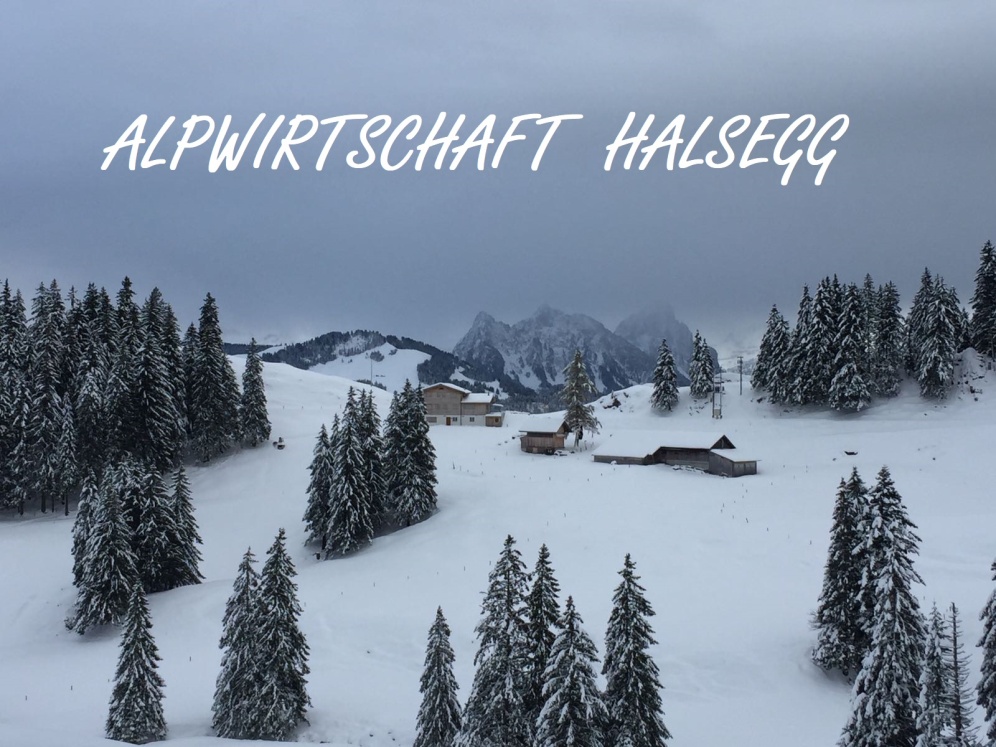 Bernadette & WyselGisler – Banz                TEL:          041  835 16 27PRIVAT:   041 832 18 82E-Mail  : alpwirtschaft@halsegg.chwww.halsegg.chFreitag, Samstag & Sonntag OffenÖPPIS VOM SCHÖMSCHTÄW WO ‘S GIT ISCH DOCH DÄ WILDSPITZGASCH I DÄ HALSEGG VERBIIUND TRINKSCH ÄS GLÄSLI WYY WOTSCH ÄS NO CHLI GMÜELICH HA BLIIBSCH EIFACH LÄNGER DAHESCH HUNGER ODER DURSCHT DE GIT‘ S AU Ä WURSCHTÄS HET AU NO MEH DAS CHASCH IM CHÄRTLI GSEHZUM DESSERT GIT S LÄBCHUCHEDÄ MÜESST MER SCHO VERSUCHES DANKE SÄGE TÜEMER NIT VERGÄSSE FÜR Ä BSUECH S‘ TRINKÄ ODER Z ÄSSÄAM SCHLUSS NO Ä TIPPNIMM D HALSEGG I GEDANKE MITWENN HESCH WELLÄ CHASCH ÄS WYTER VERZELLÄ                     BERNADETTE & WYSELWARME SPEISEN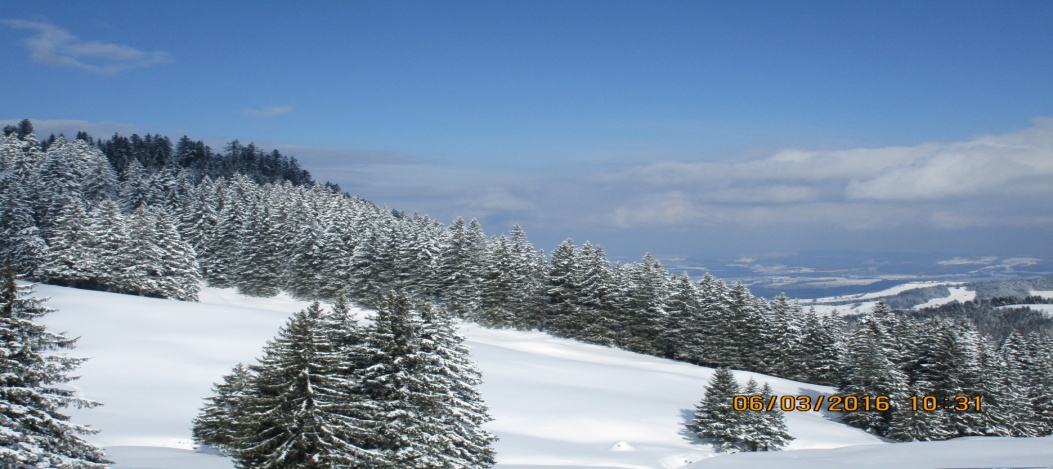 WEINEWARME   GETRÄNKEGETRÄNKETagessuppeFr.Fr.7.50Suppe mit WurstFr.Fr.14.00Schweinswürstli mit BrotFr.Fr.8.00Wienerli mit BrotFr.Fr.8.00ChässchnitteFr.Fr.14.00½ ChässchnitteFr.Fr.9.00KALTE SPEISENKALTE SPEISENKALTE SPEISENKALTE SPEISENÄlplerplättli ( Speck geckocht & Käse am Stück )Älplerplättli ( Speck geckocht & Käse am Stück )Fr.14.50Holzerplättli  ( Rohess-Speck & Käse am Stück )Holzerplättli  ( Rohess-Speck & Käse am Stück )Fr.14.501  Port Speck gekocht ( Ca. 200gr )1  Port Speck gekocht ( Ca. 200gr )Fr.13.00½ Port Speck geckocht½ Port Speck geckochtFr.7.001 Port. Rohes- Speck  ( ca. 200gr )1 Port. Rohes- Speck  ( ca. 200gr )Fr.13.00½ Port Rohess- Speck½ Port Rohess- SpeckFr.7.001 Port. Käse ( ca. 200gr )1 Port. Käse ( ca. 200gr )Fr.13.00½ Port. Käse½ Port. KäseFr.8.00Ross - LandjägerRoss - LandjägerFr.7.00z’Abigplättli  ( vo allem ä Chli )z’Abigplättli  ( vo allem ä Chli )Fr.25.00Käse Fondue ab 4 Personen       pro PersonKäse Fondue ab 4 Personen       pro PersonFr. 22.00Das Fleisch stammt aus der SchweizDas Fleisch stammt aus der SchweizDas Fleisch stammt aus der SchweizDas Fleisch stammt aus der SchweizWeissweineWeissweineEpesses AOC les granges CretegnyEpesses AOC les granges CretegnyEpesses AOC les granges CretegnyEpesses AOC les granges CretegnyEpesses AOC les granges Cretegny1dlFr.  4.80Epesses AOC les granges CretegnyEpesses AOC les granges CretegnyEpesses AOC les granges CretegnyEpesses AOC les granges CretegnyEpesses AOC les granges Cretegny5dlFr.23.50Johannisberg Johannisberg Johannisberg Johannisberg Johannisberg 5dlFr.19.50Gilliaed 2015 Les Murettes FendantGilliaed 2015 Les Murettes FendantGilliaed 2015 Les Murettes FendantGilliaed 2015 Les Murettes FendantGilliaed 2015 Les Murettes Fendant5dlFr.25.00FlaschenweinFlaschenweinChiar di Luna Bianco di Merlot TicinoChiar di Luna Bianco di Merlot TicinoChiar di Luna Bianco di Merlot TicinoChiar di Luna Bianco di Merlot Ticino7.5dl7.5dlFr.35.00Gilliaed 2015 Les Murettes FendantGilliaed 2015 Les Murettes FendantGilliaed 2015 Les Murettes FendantGilliaed 2015 Les Murettes Fendant7.5dl7.5dlFr.33.00RotweineRotweinePinot Noir „Le Desirèe AOC Valais“Pinot Noir „Le Desirèe AOC Valais“Pinot Noir „Le Desirèe AOC Valais“Pinot Noir „Le Desirèe AOC Valais“5dl5dlFr.20.50Don PaqualeDon PaqualeDon PaqualeDon Paquale5dl5dlFr.18.50FlaschenweineFlaschenweineBarbera d`Asti LavignoneBarbera d`Asti LavignoneBarbera d`Asti Lavignone7.5dl7.5dlFr.33.00Primitivo Mandura SUDPrimitivo Mandura SUDPrimitivo Mandura SUD7.5dl7.5dlFr.38.50Angelo rossoAngelo rossoAngelo rosso7.5dl7.5dlFr.37.50Preise inkl. 7.7 % MwSt.Preise inkl. 7.7 % MwSt.Preise inkl. 7.7 % MwSt.Preise inkl. 7.7 % MwSt.Preise inkl. 7.7 % MwSt.Preise inkl. 7.7 % MwSt.Preise inkl. 7.7 % MwSt.Preise inkl. 7.7 % MwSt.Cafè Cremé , EspressoFr. 3.80Diverse Tee’sFr. 3.50Rum Punsch ohne AlkoholFr. 3.50Apfel Punsch ohne AlkoholFr. 3.50Orangen Punch ohne AlkoholFr. 3.50Warme SchoggiFr. 4.00Warme OvoFr. 4.00Kafi fertigKafi fertigTräschFr. 4.80ZwetschgenFr. 4.80ChrüterFr. 4.80KirschFr. 4.80Huskafi mit RahmFr. 7.00Holdrio ( Hagenbutten Tee mit Zwetschgen)Fr. 4.80Tee Chrütter ( Pfefferminz Tee mit Chrüter )Fr. 4.80Huus gmachtHuus gmachtLäbchuechäFr. 7.00Nuss-Stengel  , MandelstangenFr. 3.00Preise inkl. 7.7 % MwSt.Preise inkl. 7.7 % MwSt.BierEichhof Lager58clFr. 5.50Eichof Braugold33clFr. 4.80Eichof Alkoholfrei50clFr. 5.50Radler33clFr. 4.80Möhl Most BügelMost Trüb mit Alkohol50clFr. 5.50Most Klar mit Alkohol50clFr. 5.50Most Klar Alkoholfrei50clFr. 5.50Mineral3dl5dl1.5ltMineral natur, Coca- ColaFr. 3.80Fr.4.80Fr. 10.00Rivella Rot, BlauFr. 3.80Fr.4.80Fr. 10.00Citro, Orange, Ice TeaFr. 3.80Fr.4.80Fr. 10.00ApfelschorleFr. 3.80Fr.4.80Fr. 10.001LiterHahnen – WasserFr.1.50Fr.2.50Fr. 5.00FläschliCoca-Cola Zero 33clFr.4.40Mineral natur ohne Gas33clFr.4.40Preise inkl. 7,7% MwSt.Preise inkl. 7,7% MwSt.Preise inkl. 7,7% MwSt.Preise inkl. 7,7% MwSt.